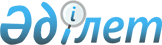 О внесении изменений и дополнений в решение 29 сессии Петропавловского городского маслихата от 21 декабря 2006 года N 2 "О бюджете на 2007 год"Решение Маслихата города Петропавловска Северо-Казахстанской области от 18 января 2007 года N 1. Зарегистрировано Управлением юстиции города Петропавловска Северо-Казахстанской области 15 февраля 2007 года N 13-1-62

      В соответствии со статьей 111 Бюджетного кодекса Республики Казахстан от 24 апреля 2004 года N 548-П, внести в решение городского маслихата от 21 декабря 2006 года N 29/2 "О бюджете города Петропавловска на 2007 год" следующие изменения и дополнения: 



      1. В пункте 1: 

      в подпункте 1) цифру "6048807" заменить цифрой "6474234"; 

      цифру "1171240" заменить цифрой "1588986"; 

      цифру "1570626" заменить цифрой "1578307"; 

      в подпункте 2) цифру "5456807" заменить цифрой "6484148"; 

      в подпункте 3) цифру "592000" заменить цифрой "-9914"; 

      в подпункте 4) цифру "-592000" заменить цифрой "0"; 

      цифру "473000" заменить цифрой "0"; 

      цифру "1065000" заменить цифрой "0"; 

      в подпункте 5) цифру "0" заменить цифрой "8000"; 

      в подпункте 7) цифру "-592000" заменить цифрой "-17914"; 

      дополнить строкой следующего содержания: 

      "Движение остатков бюджетных средств - 609914 тыс.тенге". 



      2. Дополнить пунктом 1.1 следующего содержания: 

      "Выделить за счет свободных остатков средств городского бюджета, сложившихся на начало года, на расходы городского бюджета по бюджетным программам согласно приложению 7". 



      3. Дополнить пунктом 1.2 следующего содержания: 

      "Учесть в расходах городского бюджета на 2007 год увеличение плановых ассигнований на завершение финансирования бюджетных инвестиционных проектов в сумме 21783 тыс. тенге по бюджетной программе 467.003 "Строительство жилья". 



      4. В пункте 6 цифру "1578" заменить цифрой "5968"; 

      цифру "1378" заменить цифрой "4268"; 

      цифру "200" заменить цифрой "1700". 



      5. В пункте 10 цифру "24344"»заменить цифрой "25883". 



      6. Приложение 1, 2, 4 к указанному решению изложить в новой редакции согласно приложению 1, 2, 4 к настоящему решению. 



      7. Настоящее решение вступает в силу после регистрации в органах юстиции и подлежит опубликованию в средствах массовой информации. 



      8. Введение в действие по истечении десяти календарных дней после дня первого официального опубликования в средствах массовой информации       Председатель сессии городского Маслихата

      Секретарь городского Маслихата

Приложение 1 

к решению внеочередной 30

сессии городского маслихата 

N 1 от 18 января 2007 года Бюджет города Петропавловска на 2007 год 

Приложение 2 

к решению внеочередной 30

сессии городского маслихата 

N 1 от 18 января 2007 года Перечень бюджетных программ развития с разделением на бюджетные инвестиционные проекты и программы городского бюджета на 2007 год

Приложение 4 

к решению внеочередной 30

сессии городского маслихата 

N 1 от 18 января 2007 года Перечень видов социальной помощи, предусмотренной по программе "Социальная помощь отдельным категориям нуждающихся граждан по решениям местных представительных органов"

Приложение 7 

к решению внеочередной 30

сессии городского маслихата 

N 1 от 18 января 2007 года Направление свободных остатков городского бюджета, сложившихся на 1.01.2007 год
					© 2012. РГП на ПХВ «Институт законодательства и правовой информации Республики Казахстан» Министерства юстиции Республики Казахстан
				Категория Категория Категория Наименование Сумма тыс тенге Класс Класс Наименование Сумма тыс тенге Под

кл.Наименование Сумма тыс тенге 1. Доходы 6 474 234 1 Налоговые поступления 3 291 302 1 Подоходный налог 2 300 981 2 Индивидуальный подоходный налог  2 300 981 4 Налоги  на собственность 598 329 1 Налоги на имущество 363 030 3 Земельный налог 120 865 4 Налог на транспортные средства  114 434 5 Внутренние налоги на товары, работы и услуги 326 161 2 Акцизы 173 770 3 Поступления за использование природных и других ресурсов 75 378 4 Сборы за ведение предпринимательской и профессиональной деятельности 77 013 8 Обязательные платежи, взимаемые за совершение юридически значимых действий и (или) выдачу документов уполномоченными на то государственными органами или должностными лицами 65 831 1 Государственная пошлина  65 831 2 Неналоговые поступления 15 639 1 Доходы от государственной собственности9 829 1 Поступления части чистого дохода государственных предприятий  196 5 Доходы от аренды имущества, находящегося в государственной собственности9 633 6 Прочие неналоговые поступления 5 810 1 Прочие неналоговые поступления 5 810 3 Поступления от продажи основного капитала1 588 986 1 Продажа государственного имущества, закрепленного за государственными учреждениями 1 482 746 1 Продажа государственного имущества, закрепленного за государственными учреждениями 1 482 746 3 Продажа земли и нематериальных активов 106 240 1 Продажа земли105 340 2 Продажа нематериальных активов 900 4 Поступления трансфертов 1 578 307 2 Трансферты из вышестоящих органов государственного управления 1 578 307 2 Трансферты из областного бюджета 1 578 307 Функц. группаФункц. группаФункц. группаНаименование   Сумма тыс. тенге Адм-торАдм-торНаименование   Сумма тыс. тенге Прогр.Наименование   Сумма тыс. тенге 2. Затраты 6 484 148 1 Государственные услуги общего характера 135 155 112 Аппарат маслихата района (города областного значения) 10 140 1 Обеспечение деятельности маслихата района (города областного значения)10 140 122 Аппарат акима района (города областного значения)90 579 1 Обеспечение деятельности акима района (города областного значения)90 579 452 Отдел финансов района (города областного значения)17 919 1 Обеспечение деятельности Отдела финансов13 679 3 Проведение оценки имущества в целях налогообложения 882 11 Учет, хранение, оценка и реализация имущества, поступившего в коммунальную собственность 3 358 453 Отдел экономики и бюджетного планирования района (города областного значения)16 517 1 Обеспечение деятельности Отдела экономики и бюджетного планирования 16 517 2 Оборона 9 215 122 Аппарат акима района (города областного значения) 9 215 5 Мероприятия в рамках исполнения всеобщей воинской обязанности 9 215 3 Общественный порядок, безопасность, правовая, судебная, уголовно-исполнительная деятельность 28 075 458 Отдел жилищно-коммунального хозяйства, пассажирского транспорта и автомобильных дорог района (города областного значения) 28 075 21 Эксплуатация оборудования и средств по регулированию дорожного движения в населенных пунктах 28 075 4 Образование 2 331 122 464 Отдел образования района (города областного значения) 2 299 528 1 Обеспечение деятельности отдела образования 7 724 3 Общеобразовательное обучение1 851 824 4 Информатизация системы среднего образования 2 264 5 Приобретение и доставка учебников, учебно-методических комплексов для государственных организаций образования района (города областного значения)  27 459 6 Дополнительное образование для детей и юношества 67 896 9 Обеспечение деятельности организаций дошкольного воспитания и обучения 337 332 116 Развитие человеческого капитала в рамках электронного правительства 5 029 467 Отдел строительства района (города областного значения) 31 594 2 Развитие объектов образования.31 594 6 Социальная помощь и социальное обеспечение 296 712 451 Отдел занятости и социальных программ района (города областного значения) 296 712 1 Обеспечение деятельности отдела занятости и социальных программ 38 863 2 Программа занятости 31 982 5 Государственная адресная социальная помощь 48 182 6 Жилищная помощь 60 915 7 Социальная помощь отдельным категориям нуждающихся граждан по решениям местных представительных  органов 25 883 8 Социальная поддержка военнослужащих внутренних войск и срочной службы 9 608 10 Материальное обеспечение детей-инвалидов, воспитывающихся и обучающихся на дому 2 795 11 Оплата услуг по зачислению, выплате и доставке пособий и других социальных выплат 738 13 Социальная адаптация лиц, не имеющих определенного местожительства 18 186 14 Оказание социальной помощи нуждающимся гражданам на дому 27 208 16 Государственные пособия на детей до 18 лет 17 742 17 Обеспечение нуждающихся инвалидов обязательными гигиеническими средствами и предоставление услуг специалистами жестового языка, индивидуальными помощниками в соотвествии с индивидуальной программой реабилитации инвалида 14 610 7 Жилищно-коммунальное хозяйство 3 147 923 467 Отдел строительства района (города областного значения) 2 663 363 3 Строительство жилья 1 262 070 4 Развитие и обустройство инженерно-коммуникационной инфраструктуры 1 401 293 458 Отдел жилищно-коммунального хозяйства, пассажирского транспорта и автомобильных дорог района (города областного значения) 484 560 12 Функционирование системы водоснабжения и водоотведения 45 520 15 Освещение улиц в населенных пунктах 163 847 16 Обеспечение санитарии населенных пунктов 135 765 17 Содержание мест захоронений и захоронение безродных 9 823 18 Благоустройство и озеленение населенных пунктов 129 605 8 Культура, спорт, туризм и информационное пространство 102 445 465 Отдел физической культуры и спорта района (города областного значения) 2 353 6 Проведение спортивных соревнований на районном (города областного значения ) уровне 2 353 455 Отдел культуры и развития языков района (города областного значения) 76 824 1 Обеспечение деятельности отдела культуры и развития языков 6 614 3 Поддержка культурно - досуговой работы 51 387 6 Функционирование районных (городских) библиотек 14 143 7 Развитие государственного языка и других языков народов Казахстана 4 680 456 Отдел внутренней политики района (города областного значения) 19 849 1 Обеспечение деятельности отдела внутренней политики 10 940 2 Проведение государственной информационной политики через средства массовой информации 8 909 465 Отдел физической культуры и спорта района (города областного значения) 3 419 1 Обеспечение деятельности отдела физической культуры и спорта 3 419 10 Сельское, водное, лесное, рыбное хозяйство, особоохраняемые природные территории, охрана окружающей среды и животного мира, земельные отношения 10 949 463 Отдел земельных отношений района (города областного значения) 10 949 1 Обеспечение деятельности отдела земельных отношений 10 949 11 Промышленность, архитектурная, градостроительная и сторительная деятельность 6 046 467 Отдел строительства района (города областного значения) 6 046 1 Обеспечение деятельности отдела  строительства 6 046 12 Транспорт и коммуникации 240 842 458 Отдел жилищно-коммунального хозяйства, пассажирского транспорта и автомобильных дорог района (города областного значения) 240 842 23 Обеспечение функционирования автомобильных дорог  240 842 13 Прочие 16 674 452 Отдел финансов района (города областного значения) 5 968 12 Резерв местного исполнительного  органа  района (города областного значения) на неотложные затраты 4 268 15 Резерв местного исполнительного  органа  района (города областного значения) на исполнение обязательств по решениям судов 1 700 458 Отдел жилищно-коммунального хозяйства, пассажирского транспорта и автомобильных дорог района (города областного значения) 10 706 1 Обеспечение деятельности отдела жилищно-коммунального хозяйства, пассажирского транспорта и автомобильных дорог 10 706 15 Трансферты 158 990 452 Отдел финансов района (города областного значения) 158 990 6 Возврат целевых трансфертов 42 169 7 Бюджетные изъятия 116 821 3. Операционное сальдо -9 914 4. Чистое бюджетное кредитование 0 Бюджетные кредиты 0 Категория Категория Категория Категория Сумма (тыс. тенге) Класс Класс Класс Сумма (тыс. тенге) Подкласс Подкласс Сумма (тыс. тенге) Наименование Сумма (тыс. тенге) 5 Погашение бюджетных кредитов 0 5. Сальдо по операциям с финансовыми активами 8 000 приобретение финансовых активов 8 000 13 Прочие 8 000 452 Отдел финансов района (города областного значения) 8 000 14 Формирование или увеличение уставного капитала юридических лиц 8 000 поступления от продажи финансовых активов государства 0 6. Дефицит (профицит) бюджета -592 000 7. Финансирование дефицита (использование профицита) бюджета -17 914 7 Поступления займов 473 000 1 Внутренние государственные займы 473 000 2 Договоры займа 473 000 Функциональная группа Функциональная группа Функциональная группа Функциональная группа Сумма (тыс.тенге) Администратор Администратор Администратор Сумма (тыс.тенге) Программа Программа Сумма (тыс.тенге) Наименование Сумма (тыс.тенге) 16 погашение займов 1 065 000 452 Отдел финансов района (города областного значения) 1 065 000 9 Погашение долга местного исполнительного органа 1 065 000 Категория Категория Категория Категория Сумма (тыс. тенге) Класс Класс Класс Сумма (тыс. тенге) Подкласс Подкласс Сумма (тыс. тенге) Наименование Сумма (тыс. тенге) 8 Движение остатков бюджетных средств609 914 1 Остатки бюджетных средств609 914 1 Свободные остатки бюджетных средств609 914 Свободные остатки бюджетных средств609 914 Всего 2 702 250 Инвестиционные программы 1 300 957 4 Образование 38 887 464 Отдел образования района (города областного значения) 7 293 4 Информатизация системы среднего образования 2 264 116 Развитие человеческого капитала в рамках электронного правительства 5 029 467 Отдел строительства района (города областного значения) 31 594 2 Развитие объектов образования 31 594 в том числе: реконструкция здания детского сада по улице Челюскина, 58 28 131 восстановление здания детского сада "Балдырган" 1 330 разработка и экспертиза проектно-сметной документации по реконструкции здания детского сада "Колобок" 2 133 7 Жилищно-коммунальное хозяйство 1 262 070 467 Отдел строительства района (города областного значения) 1 262 070 3 Строительство жилья 1 262 070 в том числе: строительство жилья для социально-защищенных слоев населения на безвозвратной основе 21 783 строительство жилья за счет государственных средств на возвратной основе 1 237 521 проведение технической инвентаризации жилых домов 2766 Инвестиционные проекты 1 401 293 7 Жилищно-коммунальное хозяйство 1 401 293 467 Отдел строительства района (города областного значения) 1 401 293 4 Развитие и обустройство инженерно-коммуникационной инфраструктуры. 1 401 293 в том числе: строительство инженерно-коммуникационных сетей и благоустройство объектов 1 394 871 проведение технической инвентаризации инженерно-коммуникационных сетей  280 разработка проектно-сметной документации по развитию и обустройству инженерно-коммуникационной инфраструктуры 6 142 № п/пНаименование сумма 1 Социальная помощь инвалидам и участникам Великой Отечественной войны на услуги бань и парикмахерских 2042 2 Социальная помощь инвалидам и участникам Великой Отечественной войны на зубопротезирование 2200 3 Социальная помощь инвалидам и участникам Великой Отечественной войны на санаторно-курортное лечение 10125 4 Единовременная выплата инвалидам и участникам Великой Отечественной войны   в честь празднования Дня Победы 1304 5 Социальная помощь больным туберкулезом на проезд  2016 6 Социальная помощь больным туберкулезом на питание  2440 7 Социальная помощь на проезд малообеспеченных пенсионеров в дачный сезон  1120 8 Социальная помощь Почетным гражданам города Петропавловска 79 9 Социальная помощь студентам из малообеспеченных семей 3018 10 Социальная помощь на оплату обучения и выплату стипендий детям-сиротам 1539 Итого 25883 Функ.гр. Функ.гр. Функ.гр. Наименование Сумма тыс тенге Адм. Адм. Наименование Сумма тыс тенге Пр Наименование Сумма тыс тенге 1 Государственные услуги общего характера 14 500 122 Аппарат акима района (города областного значения) 14 500 1 Обеспечение деятельности акима района (города областного значения) 14 500 4 Образование 41 753 464 Отдел образования района (города областного значения) 10 159 3 Общеобразовательное обучение2 000 6 Дополнительное образование для детей и юношества 8 159 467 Отдел строительства района (города областного значения) 31 594 2 Развитие объектов образования. 31 594 6 Социальная помощь и социальное обеспечение 300 451 Отдел занятости и социальных программ района (города областного значения) 300 1 Обеспечение деятельности отдела занятости и социальных программ 300 7 Жилищно-коммунальное хозяйство 469 467 467 Отдел строительства района (города областного значения) 371 604 3 Строительство жилья 371 324 4 Развитие и обустройство инженерно-коммуникационной инфраструктуры 280 458 Отдел жилищно-коммунального хозяйства, пассажирского транспорта и автомобильных дорог района (города областного значения) 97 863 12 Функционирование системы водоснабжения и водоотведения 5 301 15 Освещение улиц в населенных пунктах 28 651 16 Обеспечение санитарии населенных пунктов 32 748 17 Содержание мест захоронений и захоронение безродных 2 762 18 Благоустройство и озеленение населенных пунктов 28 401 8 Культура, спорт, туризм и информационное пространство 17 853 455 Отдел культуры и развития языков района (города областного значения) 17 000 1 Обеспечение деятельности отдела культуры и развития языков 500 3 Поддержка культурно-досуговой работы 14 500 7 Развитие государственного языка и других языков народов Казахстана 2 000 456 Отдел внутренней политики района (города областного значения) 853 1 Обеспечение деятельности отдела внутренней политики 853 12 Транспорт и коммуникации 10 082 458 Отдел жилищно-коммунального хозяйства, пассажирского транспорта и автомобильных дорог района (города областного значения) 10 082 23 Обеспечение функционирования автомобильных дорог10 082 13 Прочие 13 790 452 Отдел финансов района (города областного значения) 12 390 12 Резерв местного исполнительного  органа  района (города областного значения) на неотложные затраты 2 890 14 Формирование или увеличение уставного капитала юридических лиц 8 000 15 Резерв местного исполнительного органа района (города областного значения) на исполнение обязательств по решениям судов 1 500 458 Отдел жилищно-коммунального хозяйства, пассажирского транспорта и автомобильных дорог района (города областного значения) 1 400 1 Обеспечение деятельности отдела жилищно-коммунального хозяйства, пассажирского транспорта и автомобильных дорог 1 400 15 Официальные трансферты 42 169 452 Отдел финансов района (города областного значения) 42 169 6 Возврат целевых трансфертов 42 169 ВСЕГО 609 914 